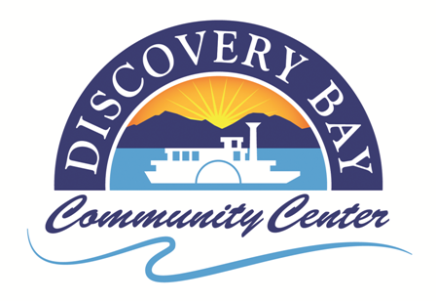 MINUTES OF THE SPECIAL MEETINGOF THE COMMUNITY CENTER COMMITTEEOF THE TOWN OF DISCOVERY BAYWednesday, August 28, 2013COMMUNITY CENTER MEETING 7:00 P.M.1800 Willow Lake Road, Discovery Bay, CaliforniaWebsite address: www.todb.ca.govCommunity Center Committee MembersKevin Graves, Chair; Chris Steele, Vice-Chair; Diane Alexander, Paul EmmettCOMMUNITY CENTER MEETING 7:00 P.M.ROLL CALL1.	Call business meeting to order – 7:02 p.m. by Chair Graves2.	Roll Call – All PresentPUBLIC COMMENTS (Individual Public Comments will be limited to a 3-minute time limit)NoneC.	APPROVE MINUTESDRAFT Minutes of previous Community Center meeting dated July 29, 2013Motion by: Vice-Chair Steele to approve the previous Community Center minutesSecond by: Member EmmettThere was discussion between the General Manager and the Committee regarding item C-1Vote: Motion Carried – AYES: 4, NOES -0D.	PRESENTATIONSNoneE.	NEW BUSINESS AND ACTION ITEMSCommunity Center Swimming Pool and Facility Status UpdateGeneral Manager Howard – Provided details of item E-1.  There was discussion between the General Manager, the Parks and Landscape Manager, and the Committee.Community Center Sign – Discuss OptionsGeneral Manager Howard – Provided details of item E-2.  There was discussion between the General Manager, the Parks and Landscape Manager, and the Committee.Motion by: Chair Graves to adopt a temporary sign with a not to exceed $2,800.00 and to increase the size of the sign presentedSecond by: Vice-Chair SteeleVote: Motion Carried – AYES: 3 – Chair Graves, Vice-Chair Steele, Member Alexander, NOES: 1 – Member EmmettCommunity Center Financing and Future Ongoing Revenue Source DiscussionItem E-3 – Tabled until the Joint meeting between the Board of Directors and the Community Center CommitteeCommunity Center Programming DiscussionGeneral Manager Howard – Provided details of item E-4.  There was discussion between the General Manager, the Parks and Landscape Manager, and the Committee.Schedule next Community Center Committee MeetingGeneral Manager Howard – Provided details of item E-5.  There was discussion between the General Manager, the Parks and Landscape Manager, and the Committee.  The next Community Center meeting is scheduled for Tuesday, September 10, 2013 at 7:00 p.m.F.	FUTURE AGENDA ITEMSImprovements to the Community Center Building to make usableEstablishment of a Foundation for the Community Center Community Center Advisory Committee Appointment of at-large Committee MemberG.	ADJOURNMENT    The meeting adjourned at 8:14 p.m. to the next Community Center Committee meeting scheduled for Tuesday, September 10, 2013 on 1800 Willow Lake Road.//cmc – 08.29.13http://www.todb.ca.gov/content/agenda-and-minutes/